АПОУ» Республиканский медицинский колледж имени Героя Советского Союза Ф.А. Пушиной
Министерства здравоохранения Удмуртской Республики»Библиотека при РМК «Проектная деятельность в образовательном процессе» (рекомендательный список)2013 – 2019 гг.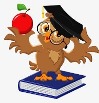 Ижевск,  2019Абразумова Л.В. Проектный метод обучения как средство формирования положительной мотивации студентов к творческой деятельности [Текст] / Л. В. Абразумова // Среднее профессиональное образование. Приложение. - 2017. - №3.- С.15-22Акбарова З. Ш. Формирование проектно-исследовательской компетенции студентов средствами технологии веб – квест при изучении математики [Текст] / З. Ш. Акбарова // Среднее профессиональное образование. - 2016. - № 4.- С.47-48Алданова Н. Е. Совершенствование воспитательного пространства учреждения образования  средствами социально значимой проектной деятельности [Текст] / Н. Е. Алданова // Классный руководитель. - 2014. - № 3.- С.4 - 13Багмет Е.Н. Проектная деятельность как необходимая составляющая подготовки специалиста [Текст] / Е. Н. Багмет, О. И. Навка // Среднее профессиональное образование. Приложение . - 2017. - №10.- С.66-70Гоголева И.И. Социально-образовательный проект "Путь в профессию педагога" как форма сетевого взаимодействия [Текст] / И. И. Гоголева, Е. В. Плотникова // Среднее профессиональное образование . - 2018 . - №4.- С.21-26Думаева М. В. Проектно-модульное построение учебного процесса при изучении физики в колледже [Текст] / М. В. Думаева // Среднее профессиональное образование: приложение. - 2013. - № 12.- С.100-104Дуняшина О. Н. Проектная деятельность студентов колледжа: сущность и психолого-педагогические основы организации [Текст] / О. Н. Дуняшина // Среднее профессиональное образование: приложение. - 2013. - № 11.- .14-28Емельянова К. В. Организация проектной деятельности в образовательном учреждении [Текст] / К. В. Емельянова // Профессиональное образование в Удмуртской Республике. - 2013. - № 4.- С.42Звездина М. Л. Проектное обучение как способ формирования у школьника готовности вести здоровый образ жизни [Текст] / М. Л. Звездина // Биология в школе. - 2016. - № 5.- С.26-30Когтева И.В. Проектно-исследовательская деятельность на занятиях по английскому языку [Текст] / И. В. Когтева // Среднее профессиональное образование: приложение. - 2016. - № 3.- С.90-95Комарова О. В. Особенности организации проектной деятельности в образовательном процессе [Текст] / О. В. Комарова // Профессиональное образование в Удмуртской Республике. - 2015. - № 4 (27).- С.31-33Кочеткова С. В. Сопровождение проектно- исследовательской деятельности студентов колледжа [Текст] / С. В. Кочеткова // Среднее профессиональное образование: приложение. - 2014. - № 10.- С.88-91Манакина Е.М. Использование проективных методик в профессиональной адаптации будущих фельдшеров [Текст] / Е. М. Манакина // Среднее профессиональное образование. - 2015. - № 9.- С.10-16Марина А. В. Вопросы школьного учителя биологии о проектной деятельности учащихся в условиях перехода на ФГОС [Текст] / А. В. Марина, С. Н. Трифонова, Т. В. Новаева // Биология в школе. - 2014. - № 5.- С.16-23Михалкина М.Н. Проектная технология как  средство формирования познавательной активности обучающихся [Текст] / М. Н. Михалкина, В. В. Кокурина // Среднее профессиональное образование. Приложение. - 2017. - №11.- С.157-163Решетникова И.Б. Опыт формирования навыков исследовательской и проектной деятельности в ходе внеаудиторной самостоятельной работы студентов [Текст] / И. Б. Решетникова // Среднее профессионально образование. Приложение. - 2019. - №1.- С.73-77Ролдугина Е. Н. Об организации проектно-исследовательской деятельности [Текст] / Е. Н. Ролдугина, Н. Н. Поддубецкая // Химия в школе. - 2015. - № 3.- С.21-29Рябова Г.И. Реализация проектной деятельности в образовательном процессе [Текст] / Г. И. Рябова, В. М. Пушкова // Среднее профессиональное образование. Приложение. - 2017. - №11.- С.92-103Торохова  Е.Р. Экологическая проектная деятельность в системе инновационных технологий гуманитарного образования [Текст] / Е. Р. Торохова // Профессиональное образование в Удмуртской Республике. - 2014. - № 4.- С.42-43Трактирникова А. И.  К формированию проектно - исследовательской компетентности [Текст] / А. И.  Трактирникова // Химия в школе. - 2014. - № 5.- С.23-25Черемисина Н. А. Применение проектной методики для формирования коммуникативной компетенции у студентов [Текст] / Н. А. Черемисина // Специалист. - 2013. - № 6.- С.15-17Шикина А. Ю. Значение проектной деятельности при обучении [Текст] / А. Ю. Шикина // Специалист. - 2013. - № 2.- С.19-20электронный каталогна сайте библиотекиhttp://lib.medcolege.ru                      Составитель: Авдеева Р.М.                     Компьютерная вёрстка: Бабинцева О.И.